451/1COMPUTER STUDIESForm2THEORYJuly/August 2015EVALUATION TEST – 2015Marking schemeSECTION A (40 marks)(a) What is meant by the term suite as used in application programs?			        (1mk)Package of related application program put together as one.(b) List two programs under the ms office suite.					        (1mk)Ms WordMs ExcelMs Power pointMs Outlook expressMs Access.Ms PublisherMsinfopathWrite the following statement “mock examinations” in 					(2mks)i. Title case……………MOCK EXAMINATIONSii. Toggle case………MOCK EXAMINATIONSa) What is a hard copy									(lmks)Tangible output mostly produced on paperb) State two reasons why hardcopy output is still very necessary today 				(lmk)To provide communication with clientsFor back up purposes- to communicate with persons not using the computers 			(Any 2x1=2mks)Define the following terms 									(2mks)a) Digital data: data that is discrete form.Analogue data:datathat is continuous in nature… ……… Define the following terms as pertaining computer software					 (3mks)a) User friendliness- The ease with which a user can get acquainted to the different features of the software b) PortabilityThe ability of software to be used in different families of computersc) Compatibility The ability of the software to read and process files of the existing software.Explain the importance of the following: 							(2mks)a) Disk defragmentation:It is a tool used to rearrange scattered folder and files on a storage media in Order to speed up access to files and foldersb) Disk compressionCompressing storage media contents to fit in smaller space helps to create more free space on the Name and explain the two types of primary memory.      			                   (3mks)Static Random Access memory: fast memory that holds its contents as long as there is powerDynamic Random Access :Holds contents for short periods even when there is power hence requiresOutline two advantages of hard disk over floppy disk.                          	                   (2mks)A Hardisk has faster data access speed than a floppyA hard disk has larger storage capacity than a floppyA hard disk is more reliable than a floppy i.e has a longer lifespan than a floppyState one function of each of the following terms                                                    (3mks)Buffer:Special purpose memory used during input\output operations or processing to temporarily hold data or instructions between communicating elementsAn accumulator: Temporarily holds the results of the last processing step of the ALUCache memory: A high speed SRAM whose purpose is to allow the processor to access data and instructions fasterWhat is the meaning of the following as used in word-processing: 			(2mks)   i) Word wrap:a feature that automatically moves a word to a new line if it does not fit at the end of the current lineii) Drop capsA feature used to enlarge the first letter of a paragraph so that it drops to cover 2 to more lines in      the paragraph……a) State two ways of minimizing dust in the computer laboratory. 		       (2mks)The floor should have a carpet.Metallic grills to remove mud.Students/rulers can remove shoes.Curtains to prevent dustAn air-conditioning system to filter dust particles from the lab(b) Why should one switch on the ups before switching on the system unit and the monitor.      (1mk)It is the ups that supplies power to the system unit and monitor from the mainsState the functions of the following keys in a computer key board   Insert										(1mk) It is used to shift between different typing modes in a computer i.e. type over mode and insert modeNum lock key		                                                           (1mk)When pressed once the keys on the numeric keypad can be used as cursor movement and editing keys while when pressed again the keys can be used for easy entry of numeric dataExplain the three parts of a task bar. 							(3mks)Start button- this is on the extreme left end with a word start together with a Microsoft logo-It is used to access a list of programs as installed on the computer.Task Manager — this is the middle part of the bar which displays any task / program that is runningSystem tray- this is the right most part which shows the icons of programs running in the background e.g. system clock,Antivirusb)List FOUR factors to consider when purchasing an operating system			(2mks)Hardware configuration e.g. memory capacity, processor speed and hard disk capacityThe type of computer in terms of size and make e.g. some Apple computers would not run Microsoft windows OSThe application software intended for the computerUser friendliness of the OSAvailability of documentationCostReliability and security provided by the OSThe number of processors and hardware it can supportThe number of users it can supportWhat is the importance of a file extension?						(1mk)Identifies the type of filee) Distinguish between a folder and a subfolder.						(1mk)A folder is a named storage location using for storage of related files while a sub folder is a folder found within another folderDistinguish between special and embedded computers					(2mks)Special purpose computer are computers designed to perform one specific task while embedded computers are computers found within other devices that control the functioning of those devicesSECTION B (60 marks)Answer questions 16 and any other question from this section.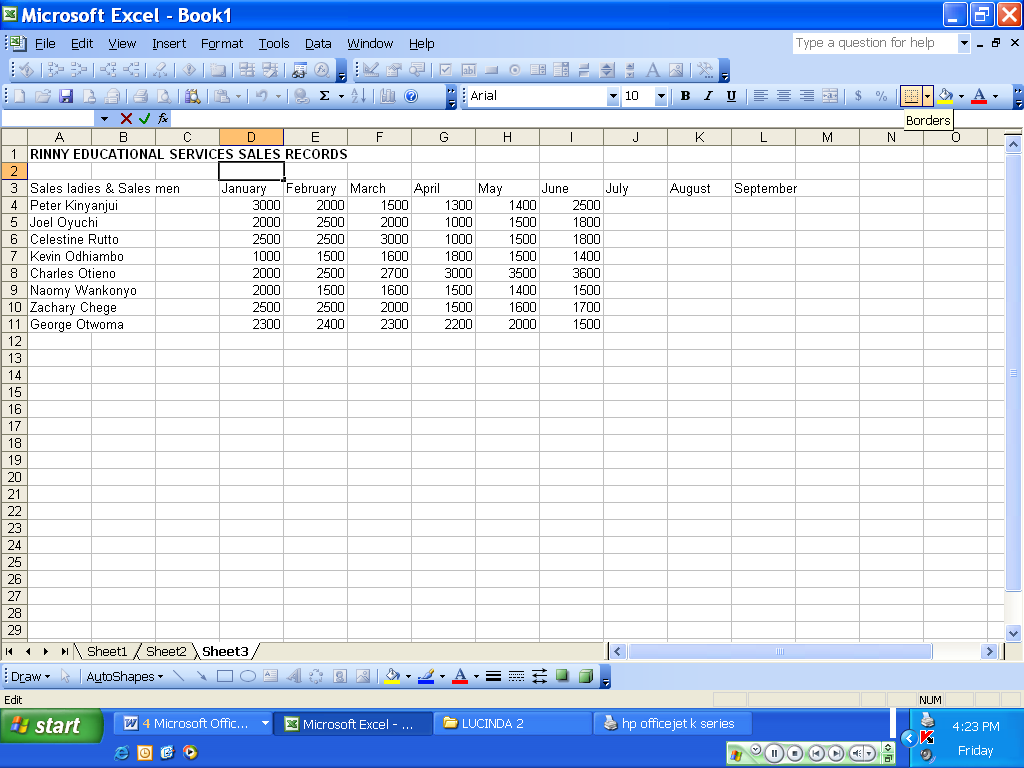 The above is a diagram   of a spreadsheet program. Use it to answer the following questions                                                                                                                       	Appropriately label the parts labeled I,ii,iii,iv,v					(5mks)Name boxFormular barActive cell pointerRow headerWorksheet tabName the function of the part labledI,ii,iii							(3mks)Name box: it displays the address of the currently selected cell, can be used to navigate to a specific cell by entering the cell address in itIt is used to enter,display and edit data and formula entered in the currently active cellIt helps the user to identify the currently active cellName THREE examples of spreadsheet application programs				(3mks)Ms Excelopen office calc, lotus 1-2-3 Corel Quattro proState and explain any FOURapplication areas of spread sheets				(5mks)Accounting:- used  in recording daily transactions and keeping financial records as they come with inbuilt functions that make accounting easierScientific application:- used by engineers, scientists and technical users to store empirical Data, perform statistical analysis, build and prepare complex mathematical models using spreadsheetsData management:- allows neat arrangement of data into tabular structure data management functions include sorting, filtering etc.Statistical analysis:-they have inbuilt statistical tools that can speed up data  manipulation e.g. average, median, mode, maximum, sum etc.Forecasting(what if analysis):- this feature allows the changing the value of one of the arguments in a formula to see the difference the change would make in the calculationHome and personal use:-used to track cash flow, preparing home budgets and personal financial statements a) Describe any three mouse techniques/skills.						 (3mks)Clicking: pressing and releasing the left mouse button onceDouble clicking: pressing and releasing the left mouse button twice in quick successionRight clicking: pressing and releasing the right hand side mouse button onceDrag and drop: clicking and holding down the left mouse button while selecting and item, then moving the pointer to a different location on screen, then releasing the mouse button  b) List four key groupings on a computer keyboard citing two examples in each. 		 (4mks)Numeric keypad : 0-9, *,+,.,/,Alphanumeric keys: A-Z,0-9, tab, enter ,backspace, space bar, caps lockCursor movement and editing keys: page up, page down, home, end, insert, del, arrow keysFunction keys: f1-f12Special purpose keys: Ctrl, Alt, Shift,Esc   c) Name and explain the function of the following key symbols.i)  			Enter: moves the cursor to the beginning of the next line/used to execute selected commands						(2mks)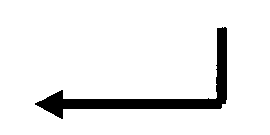 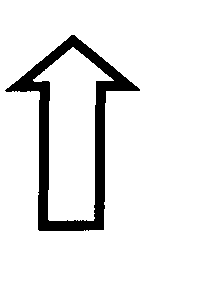 ii)		Shift: used in combination with other keys to perform various functions							       (2mks)iii) 		Tab	: used to move the cursor at a set interval on the same line								          (2mks)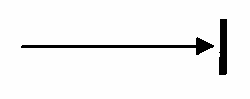 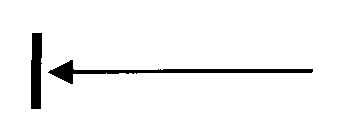 iv) Esc		Escape	used in combination with other keys to perform various functions										      (2mks)Study the following diagram and answer the questions that followName two devices that are used for long term storage					(2mks)20 GB hard disk32 MB ROMName three peripheral devices shown in the diagram that are used for input		(3mks)ScannerMouseName the input device that is not shown in the diagram above that the school secretary would requireKeyboard	(1mk)Name the TWO categories that monitors classified					(2mks)Cathode ray tubesFlat panel monitorsHighlight FOUR advantages of non-impact printers over impact printers		         (4mks)Non Impact printers have higher output speedNon impact printers produce output that is neaterNon impact printer can print multiple copiesNon impact printers are quite as compared to impact printersa)Msambweni auto mechanics intends to purchase an output device to produce their engineering drawings. Which device would you advice them to purchasePlotter2mks)b) Name the two types available of the above mentioned device				(1mk)Flat bed plotterDrum plotter